Data: ____/____/________                                            Data: ____/____/________   _________________________________                     _________________________________                           Supervisor	    Professor Orientador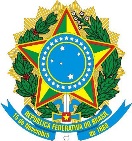 AVALIAÇÃO DO SUPERVISORAVALIAÇÃO DO SUPERVISORAVALIAÇÃO DO SUPERVISORAVALIAÇÃO DO SUPERVISORAVALIAÇÃO DO SUPERVISORNome do estagiário:Nome do estagiário:Nome do estagiário:Nome do estagiário:Nome do estagiário:Curso:__________________________________   Período do estágio: __________a __________Curso:__________________________________   Período do estágio: __________a __________Curso:__________________________________   Período do estágio: __________a __________Curso:__________________________________   Período do estágio: __________a __________Curso:__________________________________   Período do estágio: __________a __________Local do Estágio:Local do Estágio:Local do Estágio:Local do Estágio:Local do Estágio:Departamento/setor:Departamento/setor:Departamento/setor:Departamento/setor:Departamento/setor:Supervisor avaliador:Supervisor avaliador:Supervisor avaliador:Supervisor avaliador:Supervisor avaliador:Itens a serem avaliadosGrau de desempenhoGrau de desempenhoGrau de desempenhoGrau de desempenhoItens a serem avaliadosInsatisfatório(2 a 4)Abaixo doesperado(5 a 6)Satisfatório ou esperado (7 a 8)Acima doesperado(9 a 10)Conhecimento teórico - Utilização dos conhecimentos teóricos na execução prática de suas tarefas.Capacidade de buscar e propor ideias novas na execução de tarefas ou adaptar-se às mudanças.Conhecimento metodológico - Capaz de aplicar o uso adequado de técnicas e recursos metodológicos.Assiduidade/pontualidade - Cumpre o horário e permanece no local durante o período diário de estágio.Disciplina e ética - Respeito às normas legais e regulamentares, conduta de urbanidade e discrição.Relacionamento Interpessoal - Interação e integração ao grupo, tratando a todos sem discriminação, adotando uma postura coerente com o ambiente do estágio.Demonstra responsabilidade e dedicação  nas atividades que desempenha e inspira confiança.Média: ______Média: ______Média: ______Média: ______Média: ______